ICM Guided Notes		Name _____________________________________ Date _________________________6.2 The Number of Elements in a Finite SetNotation:  Ex: 1   A = {2, 4, 6, 8}         	n(A) =				 B = {1, 2, 3, …, 30}                  n(B) =  Ex 2:  A = {a, b, c, d, e}    B = {d, e, f, g, h, i, j} Find A  BFind A  BNow find each of the following:n(A  B)= 	   n(A) = 		n(B) = 		n(A  B) =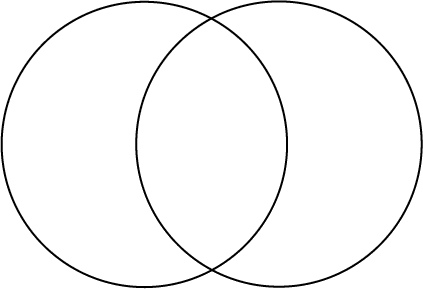 If n(A  B) = 0, then A and B areEx 3:  In a survey of 120 customers, 80 buy Dawn, 68 buy Joy, and 42 buy both.How many buy at least one brand?Exactly one brand?Only Dawn?Neither brand?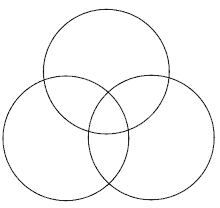 Example 4:  In a survey of 100 people at a carnival:	40 like cotton candy 	30 like popcorn	45 like lemonade	15 like lemonade and popcorn	10 like cotton candy and lemonade	12 like cotton candy and popcorn	5 like all threeHow many people don’t like lemonade, popcorn, or cotton candy?How many people only like popcorn?Example 5:  In a survey of 200 people regarding their investments, the following data were obtained:	141 had investments in stocks	91 in bonds	60 in money markets	47 in stocks and bonds 	36 in stocks and money markets	36 in bonds and money markets	5 in some other vehicleHow many had investments in all three types?How many had investments in stocks only?